SLJ - 12. 5. 2020 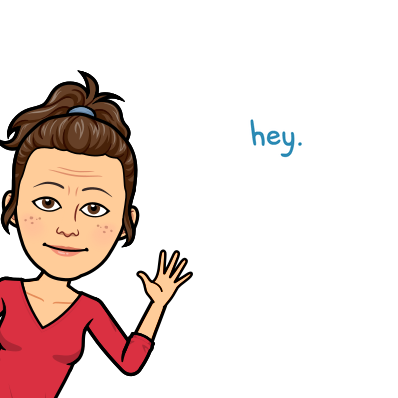 Pozdravljen/-a!Današnjo uro boste nadaljevali z nalogami na učnem listu.Najprej pa si poglej rešitve včerajšnjih nalog.učiteljica Martina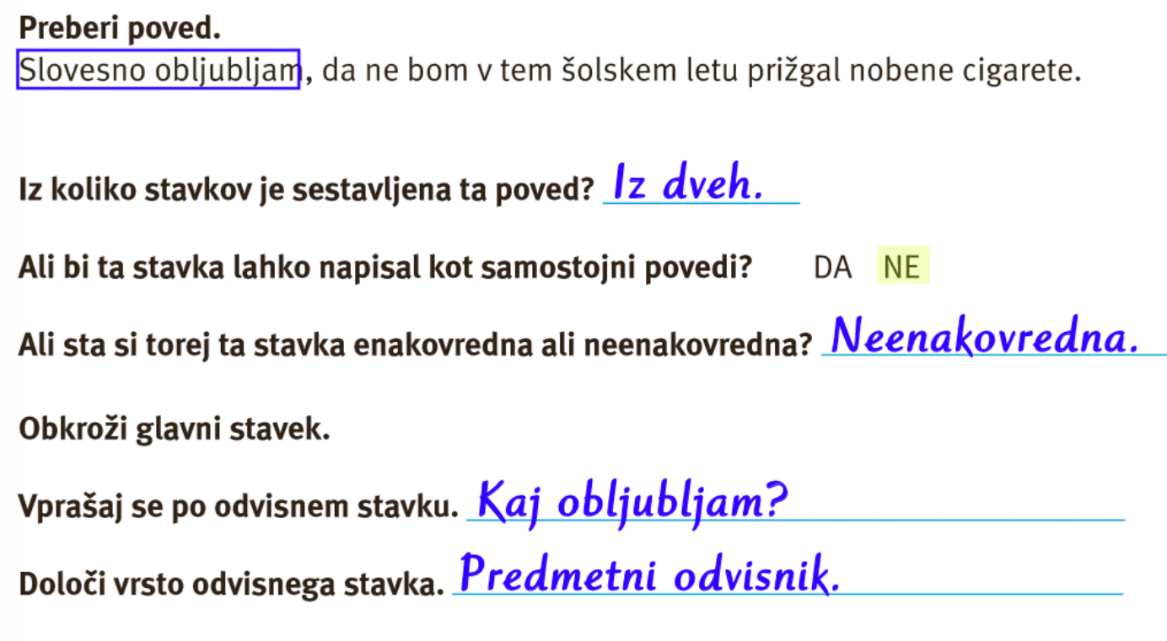 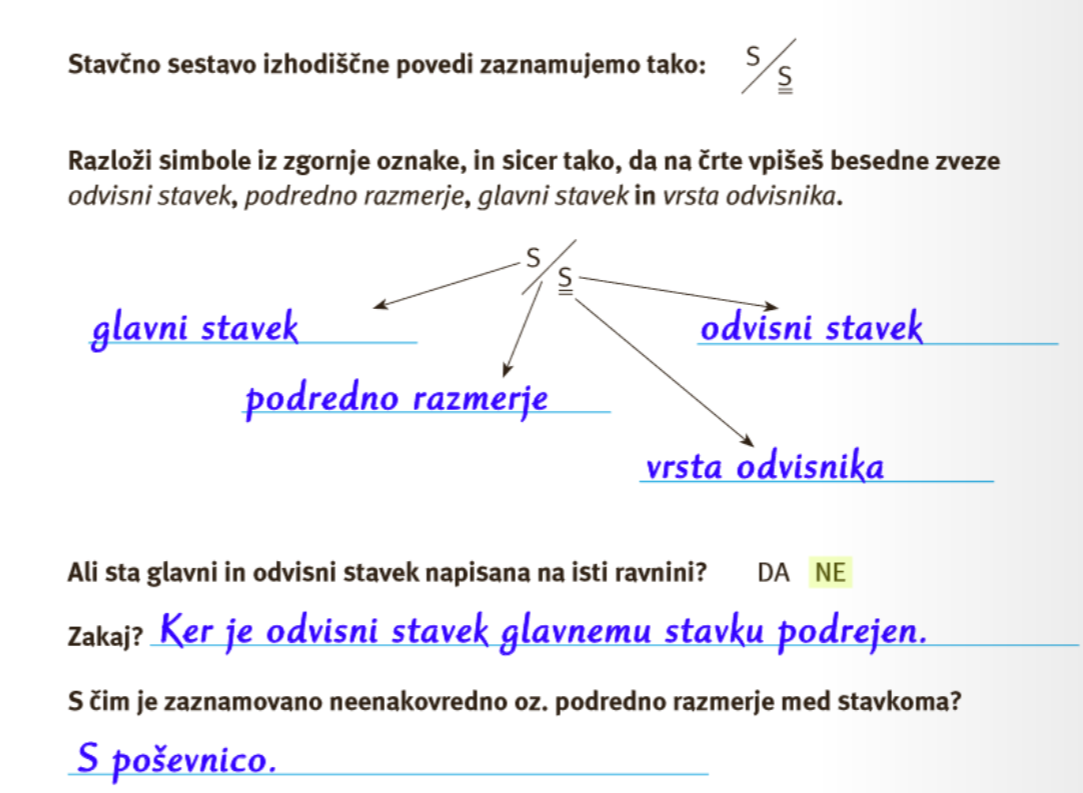 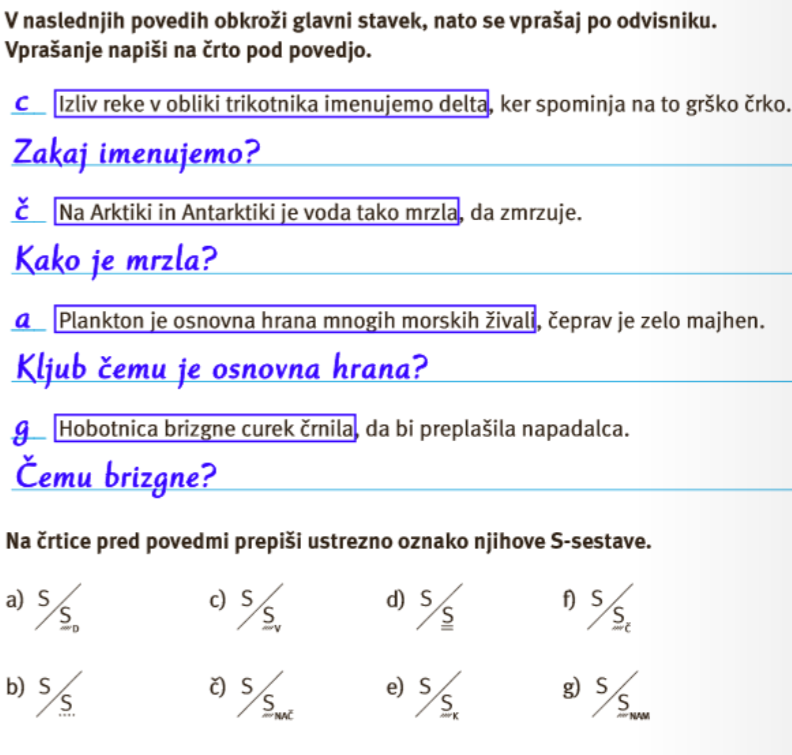 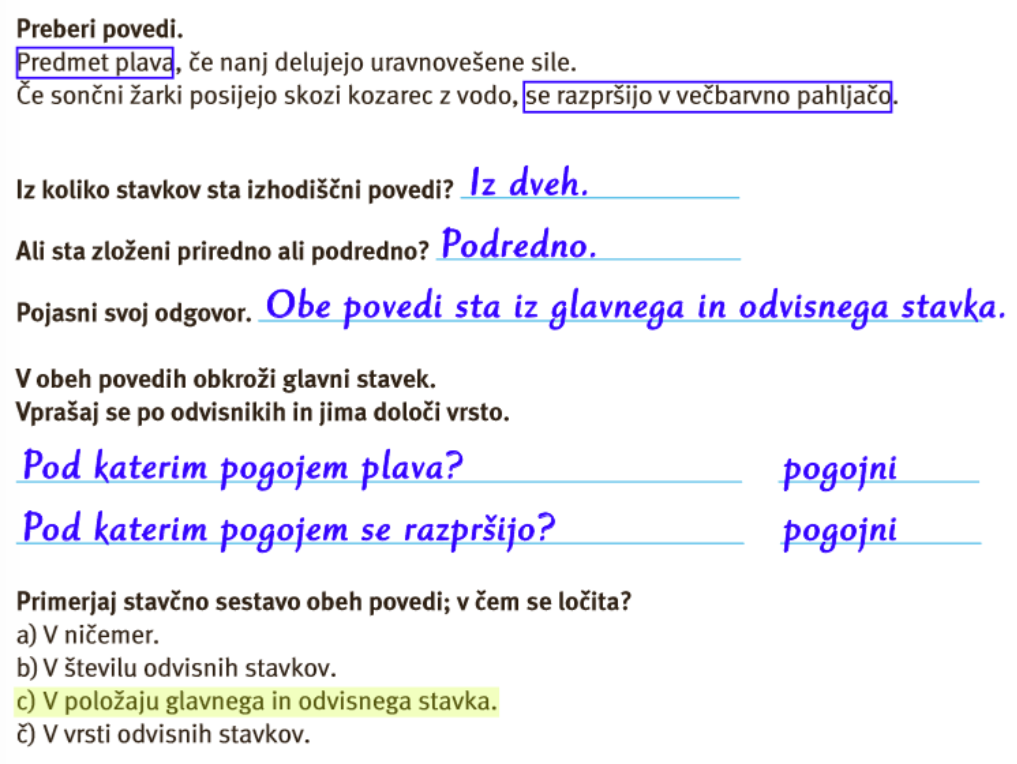 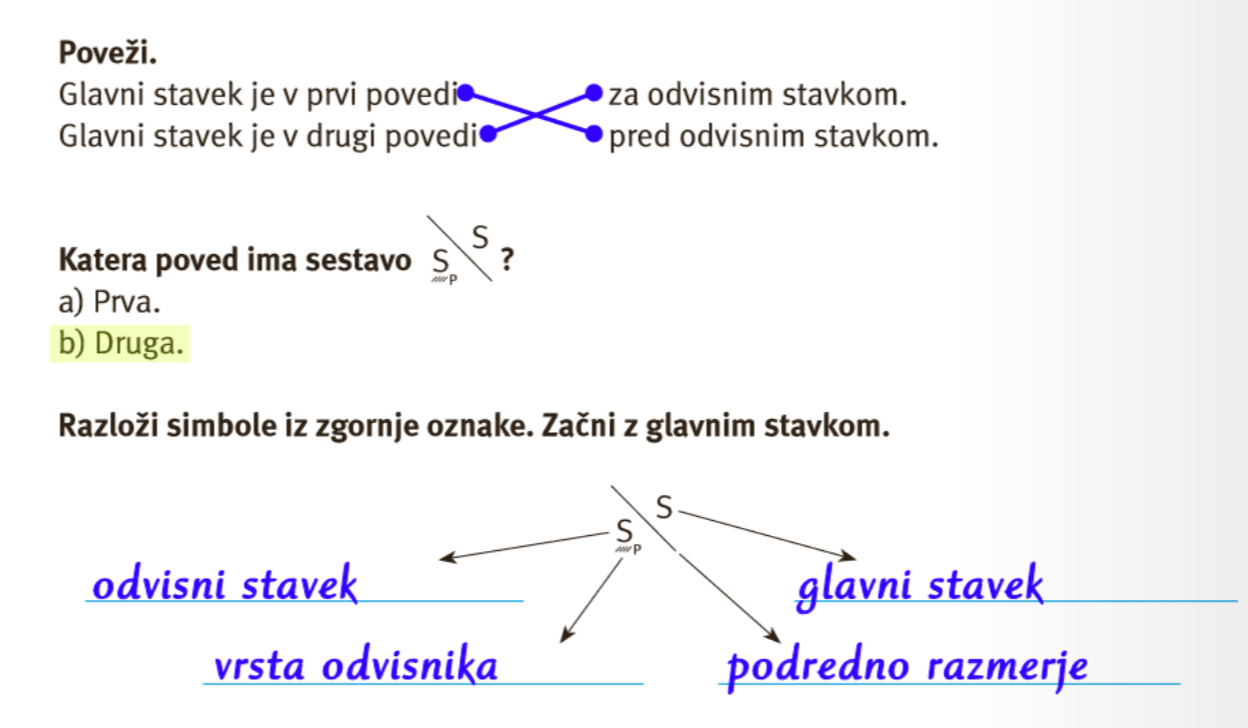 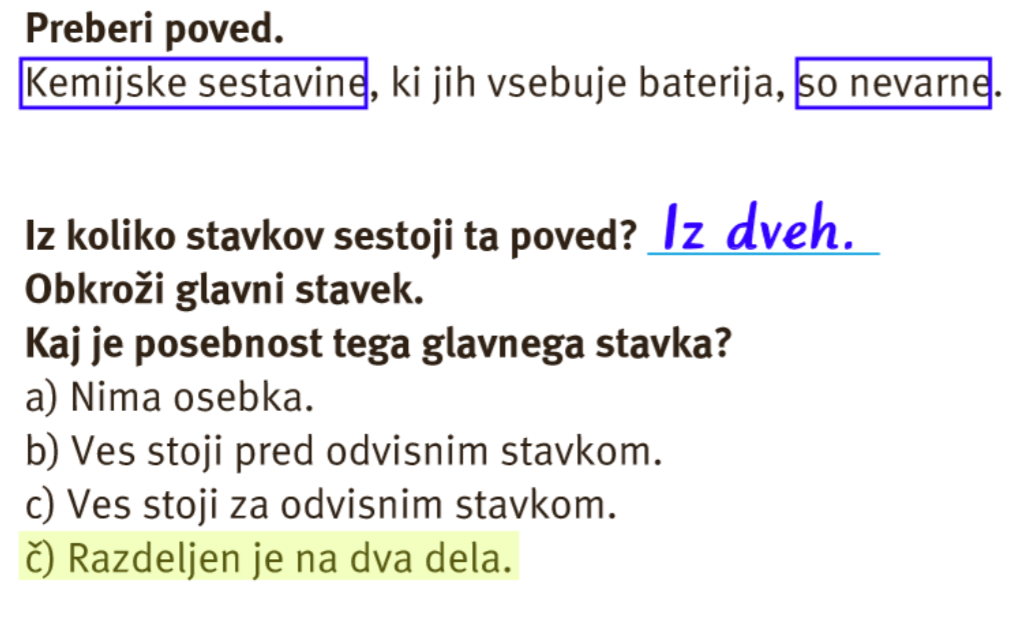 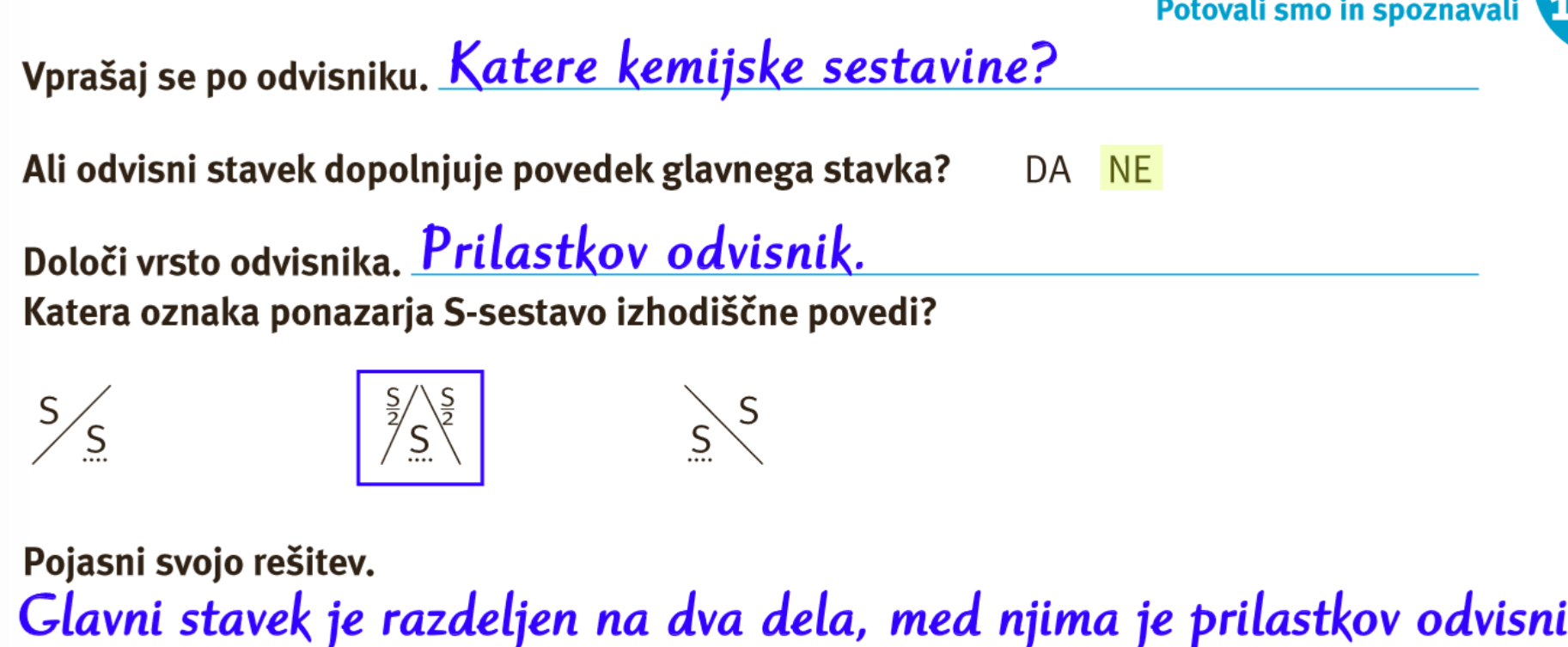 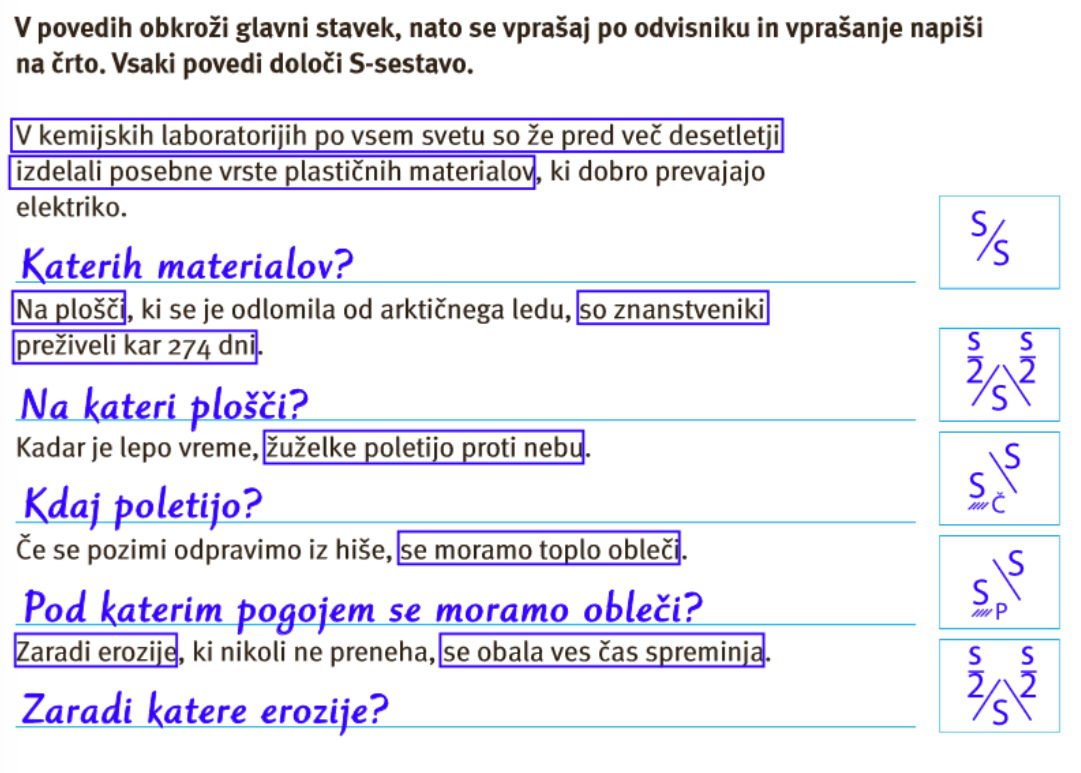 Tako, danes pa reši še preostale naloge.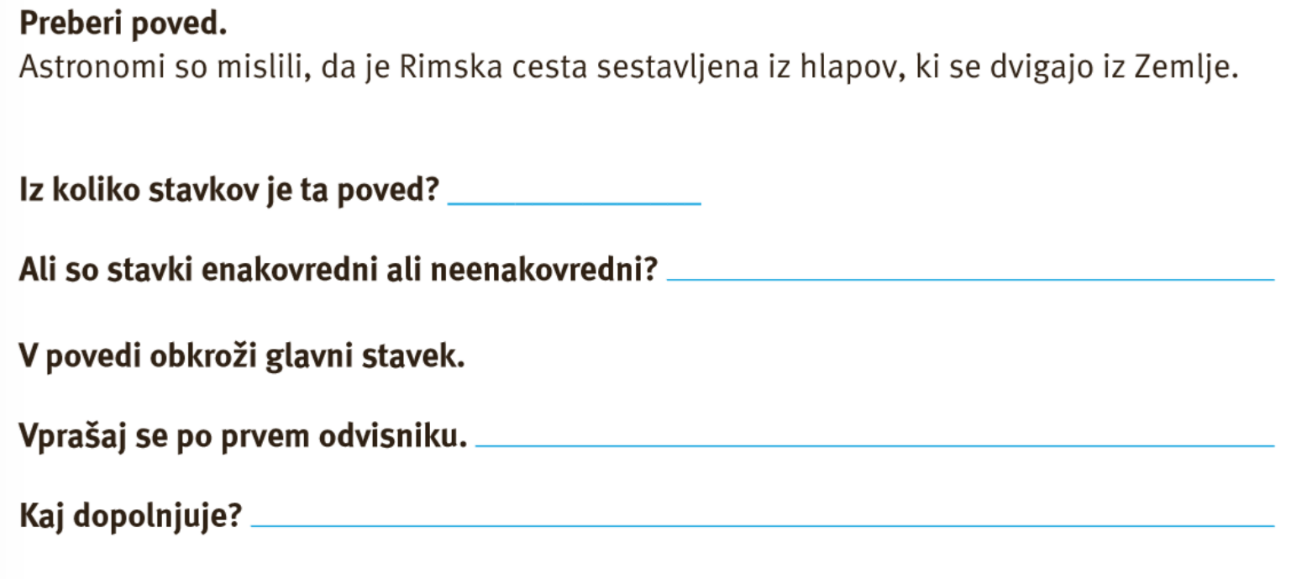 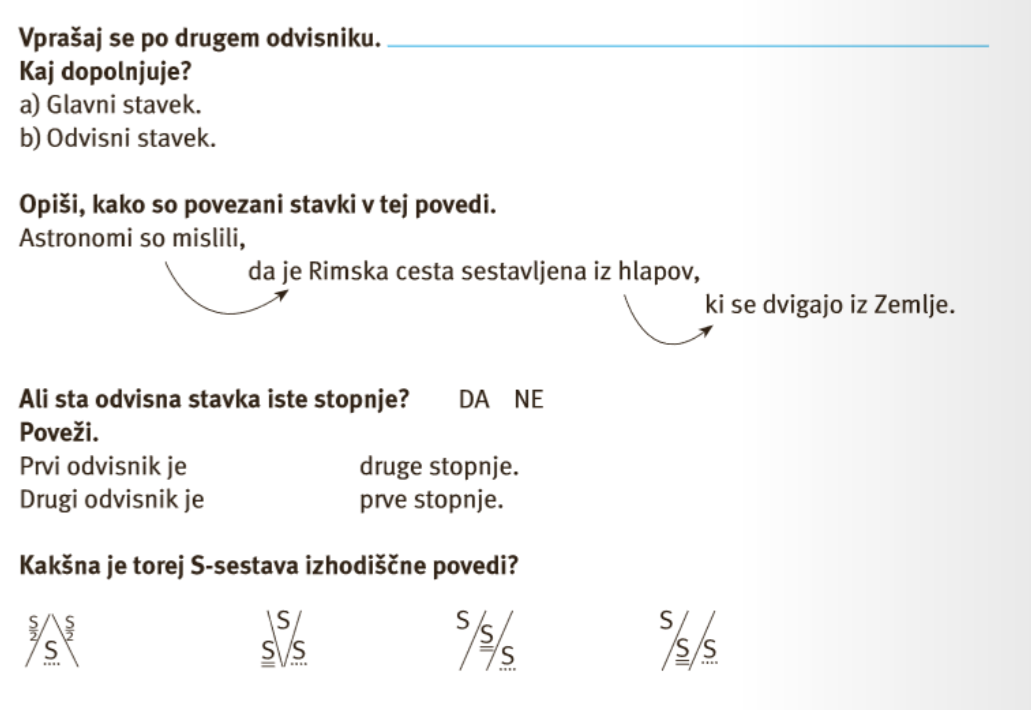 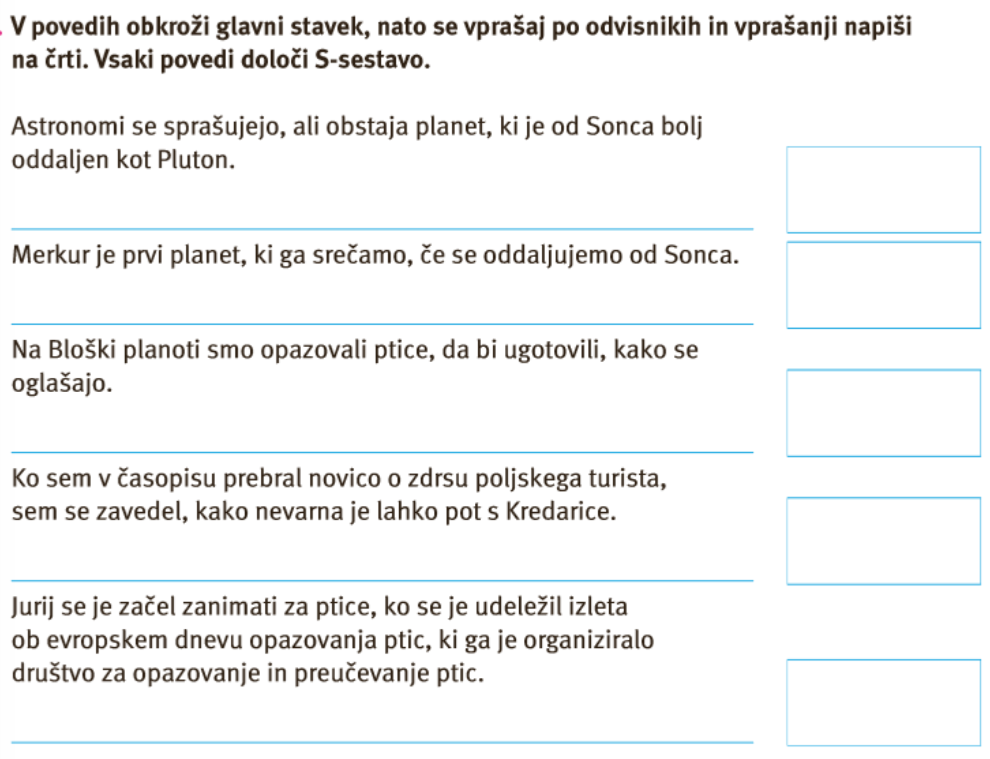 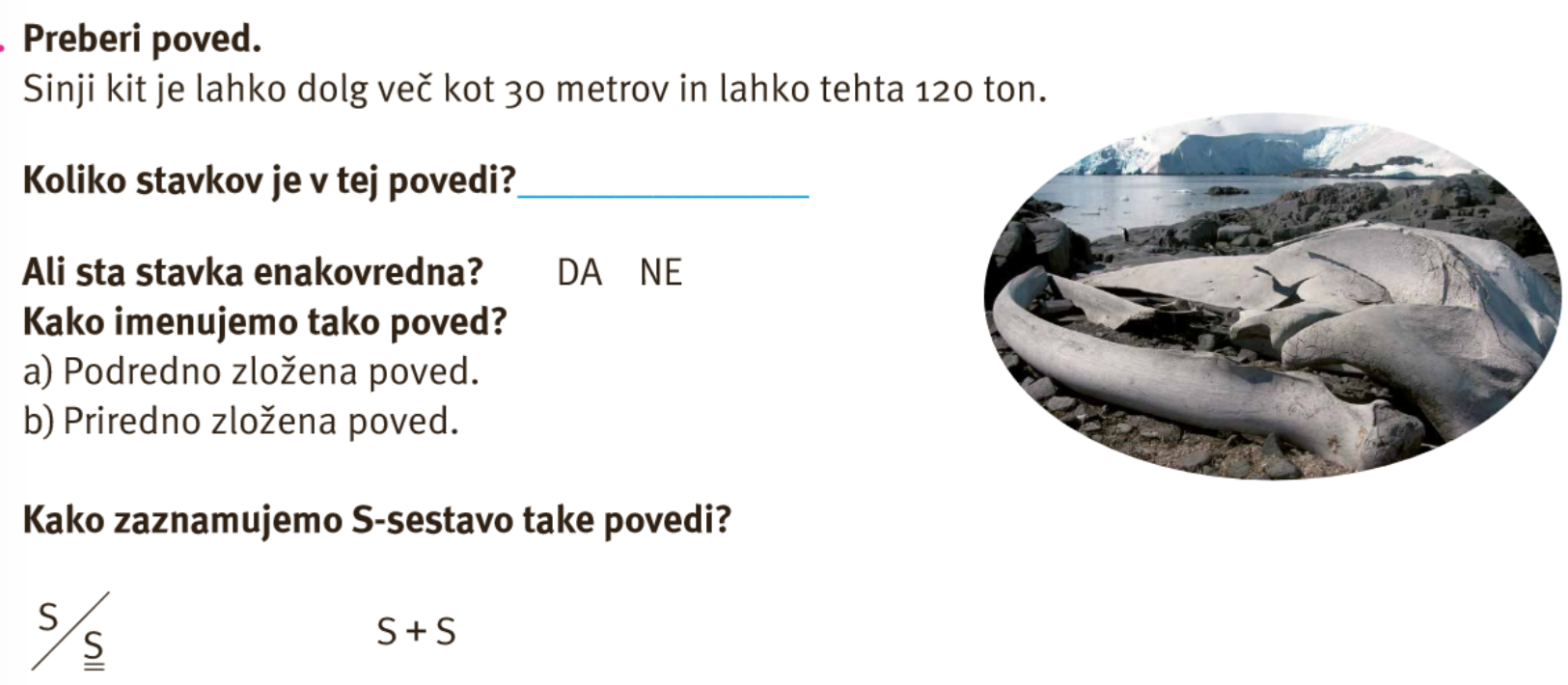 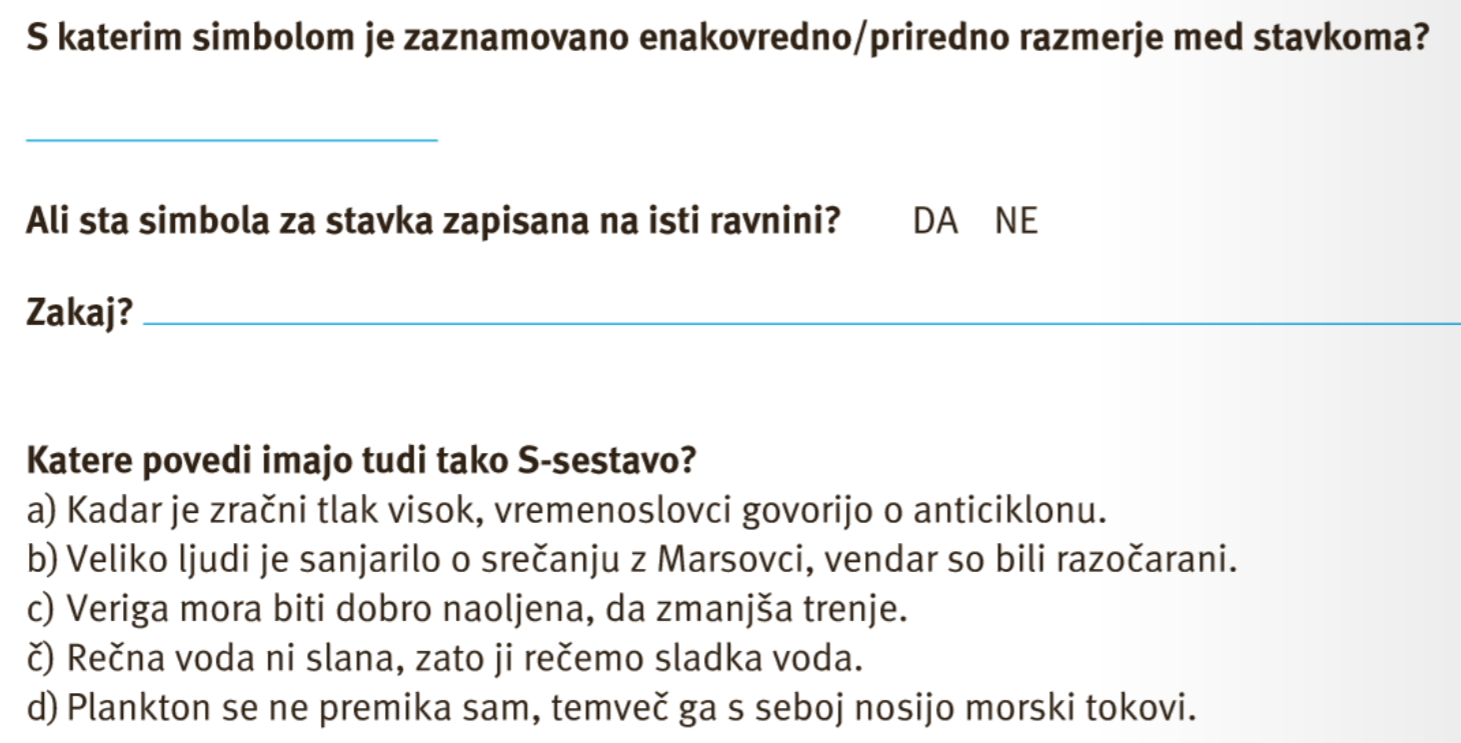 